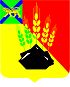 АДМИНИСТРАЦИЯ МИХАЙЛОВСКОГО МУНИЦИПАЛЬНОГО РАЙОНА ПОСТАНОВЛЕНИЕ 
27.05.2022                                              с. Михайловка                                                  № 562-паОб отмене особого противопожарного режима на территорииМихайловского муниципального районаНа основании Устава Михайловского муниципального района в связи с нормализацией обстановки с лесными и природными пожарами администрация Михайловского муниципального районаПОСТАНОВЛЯЕТ:1. Отменить ранее введенный  на территории Михайловского муниципального района особый противопожарный режим2. Признать утратившим силу постановление администрации Михайловского муниципального района от 19.04.2022 № 424-па «О введении особого противопожарного режима на территории Михайловского муниципального района».3. Муниципальному казенному учреждению «Управление по организационно-техническому обеспечению деятельности администрации Михайловского муниципального района» (Корж С.Г.) разместить настоящее постановление на официальном сайте администрации Михайловского муниципального района.И.о. главы Михайловского муниципального района – Главы администрации района                                                          П.А. Зубок